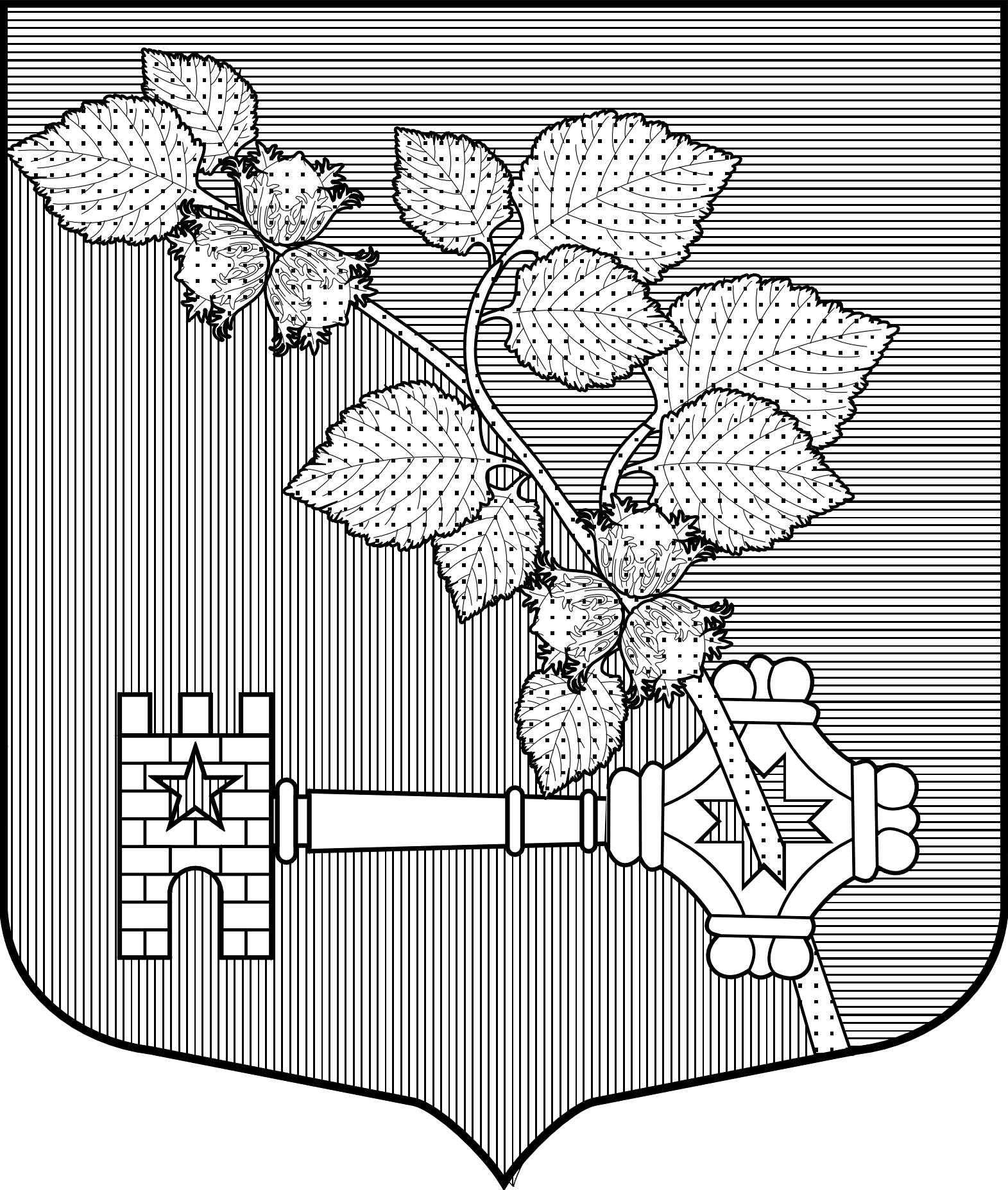 МЕСТНАЯ   АДМИНИСТРАЦИЯМуниципального образования Виллозское сельское поселениеМуниципального образованияЛомоносовский муниципальный районЛенинградской областиПОСТАНОВЛЕНИЕ № 449«22» декабря 2016 года                                                                                                          д. Виллози Об утверждении муниципальной программы
«Развитие части территорий муниципального образования Виллозское сельское поселение муниципального образования Ломоносовский муниципальный район Ленинградской области на 2017 год»В соответствии со статьей 33 Федерального закона Российской Федерации от 06 октября 2003 года № 131-ФЗ «Об общих принципах организации местного самоуправления в Российской Федерации», областным законом от 14 декабря 2012 года № 95-оз «О содействии развитию на части территорий муниципальных образований Ленинградской области иных форм местного самоуправления», решением совета депутатов муниципального образования Виллозское сельское поселение от 21.10.2010 № 74 «ОБ УТВЕРЖДЕНИИ  «ПОЛОЖЕНИЯ О СТАРОСТЕ МУНИЦИПАЛЬНОГО ОБРАЗОВАНИЯ ВИЛЛОЗСКОЕ СЕЛЬСКОЕ ПОСЕЛЕНИЕ ЛОМОНОСОВСКОГО РАЙОНА ЛЕНИНГРАДСКОЙ ОБЛАСТИ»ПОСТАНОВЛЯЮ:1. Утвердить муниципальную программу «Развитие части территорий муниципального образования Виллозское сельское поселение муниципального образования Ломоносовский муниципальный район Ленинградской области  на 2017 год», приложение №1 к Постановлению.2. Финансирование мероприятий муниципальной программы «Развитие части территорий муниципального образования Виллозское сельское поселение муниципального образования Ломоносовский муниципальный район Ленинградской области  на 2017 год» производить в пределах ассигнований, предусмотренных на эти цели в местном бюджете муниципального образования Виллозское сельское поселение на соответствующий финансовый год.3. Настоящее постановление подлежит опубликованию на официальном сайте муниципального образования Виллозское сельское поселение http://www.villozi-adm.ru/4. Контроль исполнения постановления оставляю за собой.Глава местной администрацииВиллозского сельского поселения						В.В. Козырев Приложение №1К Постановлению №449 от 22.12.2016 г.Муниципальная программа «Развитие части территорий муниципального образования Виллозское сельское поселение муниципального образования Ломоносовский муниципальный район Ленинградской области  на 2017 год»ПАСПОРТмуниципальной программы ««Развитие части территорий муниципального образования Виллозское сельское поселение муниципального образования Ломоносовский муниципальный район Ленинградской области  на 2017 год»1. Характеристика основных проблем развития сельских территорийВиллозское сельское поселение расположено между Киевским и Таллиннским шоссе на Пулковских и Дудергофских высотах. Территория поселения .На территории поселения расположено 14 населенных пунктов: деревни Виллози, Малое Карлино, д.Ретселя- населенные пункты с населением проживающим в многоквартирных жилых домах и индивидуально-определенных домах. Инженерная коммунальная инфраструктура в данных населенных пунктах представлена центральным водоснабжением, водоотведением, отоплением, электроснабжением и газоснабжением (кроме д.Ретселя).В деревнях Вариксолово, Аропаккузи, Рассколово, Кавелахта, Пикколово, Мюреля, Перекюля, Мурилово, Саксолово- из коммунальной инфраструктуры присутствует водоснабжение, электроснабжение и частично газоснабжение.Новогорелово- новый населенный пункт.Создание благоприятной среды для проживания, является одной из социально значимых задач, на успешное решение которой должны быть направлены совместные усилия органов государственной власти и местного самоуправления при активном участии населения в ее решении. 	Органы местного самоуправления при реализации полномочий по решению вопросов местного значения столкнулись с рядом проблем, среди которых наиболее актуальными являются:- неудовлетворительное состояние уличного освещения;- ненадлежащая обеспеченность населенных пунктов пожарными водоемами и подъездам к ним, а так же первичными средствами пожаротушения.- в большинстве населенный пунктах нет спортивных площадок для детей;Наружное освещение является одним из элементов благоустройства населенных пунктов. Отсутствие нормальной освещенности территорий отрицательно влияет на условия жизни населения, способствует ухудшению правопорядка, снижению безопасности дорожного движения.  На сегодняшний день возникла необходимость комплексного подхода к решению задач по улучшению благоустройства территории поселения за счет привлечения средств местного и областного бюджета, участия жителей в создании комфортных условий проживания.В целях поддержки непосредственного осуществления населением местного самоуправления 14 декабря 2012 года был принят областной закон № 95-оз «О содействии развитию на части территорий муниципальных образований Ленинградской области иных форм местного самоуправления».В соответствии с законом в Виллозском сельском поселении были выбраны старосты и Общественные советы, как иные формы местного самоуправления, утверждено Положение об их деятельности, утверждены 11 территорий деятельности старост. Институт старост является одним из важнейших инструментов взаимодействия органов местного самоуправления и населения. Грамотная работа старост будет способствовать оперативному выполнению полномочий органов местного самоуправления в населенных пунктах поселения, что приведет к реальному улучшению качества жизни в муниципальном образовании.Подпрограммой Правительства Ленинградской области «Создание условий для эффективного выполнения органами местного самоуправления своих полномочий» предусматривается поддержка и развитие иных форм осуществления местного самоуправления путем предоставления субсидий из областного бюджета Ленинградской области средств на поддержку поселений. В соответствии с ней разрабатывается настоящая программа, которая направлена на вовлечение граждан в решение вопросов местного значения. Именно старосты являются инициаторами различных мероприятий. Основными задачами деятельности старост является представительство интересов жителей, оказание помощи органам местного самоуправления в решении вопросов местного значения, вовлечение населения в их решение. 	Старосты, работая непосредственно с людьми, решают социальные проблемы по месту жительства, привлекая потенциал населения. Результатом этого процесса стало снижение социальной напряжённости за счёт упорядочения взаимоотношений населения с органами власти. Задача органов местного самоуправления - максимально использовать эту инициативу и способствовать её развитию. Для выявления и обсуждения вопросов, волнующих население, администрацией Виллозского сельского поселения ежегодно проводятся конференции жителей. Жители дают наказы депутатам и администрации по улучшению условий проживания, обеспеченности населенных пунктов инфраструктурой. Первоочередные и самые насущные мероприятия, определенные жителями, нашли отражение в данной программе.Программа призвана решить проблемы в сфере развития территории поселения посредством создания комфортных условий жизнедеятельности населения, активизации участия граждан в решении вопросов местного значения. Но в связи с тем, что у бюджета поселения ограниченные финансовые возможности, финансирование мероприятий Программы может осуществляться также за счет средств областного, районного бюджета и внебюджетных источников.2. Основные цели и задачи ПрограммыОсновными направлениями в сфере развития местного самоуправления на территории Виллозского сельского поселения, являются поддержка и укрепление института старост в целях решения первоочередных вопросов местного значения, в том числе вопросов благоустройства территории поселения.Основными целями программы являются:- создание благоприятных условий для проживания в сельской местности;- активизация местного населения в решении вопросов местного значения.Основными задачами программы являются:- развитие и поддержка инициатив жителей населенных пунктов в решении вопросов местного значения;- благоустройство населенных пунктов поселения;-обеспечение безопасности на детских площадках..3. Сроки реализации ПрограммыРеализацию Программы предполагается осуществить в 2017 году.4. Основные мероприятия ПрограммыОсновные мероприятия Программы направлены на благоустройство территориальных сельских населенных пунктов, согласно адресному перечню объектов муниципальной программы «Развитие части территорий муниципального образования Виллозское сельское поселение муниципального образования Ломоносовский муниципальный район Ленинградской области  на 2017 год»» (приложение).5. Ресурсное обеспечение ПрограммыПрограмма реализуется за счет средств бюджета Ленинградской области и местного бюджета муниципального образования Виллозское сельское поселение.6. Ожидаемые результаты реализации Программы-повышение уровня физической подготовки детей;-благоустройство сельских населенных пунктов;-реализация мероприятий Программы будет способствовать повышению уровня жизни сельского населения, активизации участия граждан в решении вопросов местного значения, развитию в сельской местности иных форм местного самоуправления.7.Управление реализацией программы и контроль за ходом ее выполненияЗаказчик муниципальной программы:-обеспечивает реализацию Программы;-ведет учет и осуществляет хранение документов, касающихся Программы (заключения, соглашения, договоры, контракты, акты сверки выполненных работ, бюджетные заявки и т.д.)-контролирует выполнение программных мероприятий, выявляет их отклонение от предусмотренных целей, устанавливает причины и принимает меры по устранению отклонений;-ежегодно уточняет целевые показатели и затраты  по программным мероприятиям, механизм реализации программы, состав исполнителей с учетом выделяемых на реализацию программы финансовых средств и приоритетов развития муниципального образования Виллозское сельское поселение;-при необходимости создает рабочую группу по реализации программы, определяет ее состав и регламент, утверждаемые в установленном порядке, организует деятельность рабочей группы;-несет ответственность и обеспечивает контроль за целевым и эффективным использованием средств бюджета;-готовит отчет о ходе и результатах реализации программы;-организует мониторинг, оценку достигнутых целей и эффективности программы.Внесение изменений и дополнений в программу, а также досрочное прекращение реализации Программы либо ее части осуществляются в случаях:-изменение социально-экономической ситуации и пересмотра стратегических приоритетов развития муниципального образования Виллозское сельское поселение;-появления иных механизмов решения проблемы, указанной в программе;-утверждения другой программы, решающей цели и задачи первоначальной программы.Приложение к муниципальной программе«Развитие части территорий муниципального образования Виллозское сельское поселение муниципального образования Ломоносовский муниципальный район Ленинградской области  на 2017 год»Адресный перечень объектов муниципальной программы «Развитие части территорий муниципального образования Виллозское сельское поселение муниципального образования Ломоносовский муниципальный район Ленинградской области  на 2017 год»Полное наименование Программы Муниципальная программа «Развитие части территорий муниципального образования Виллозское сельское поселение муниципального образования Ломоносовский муниципальный район Ленинградской области  на 2017 год»» (далее - Программа)Основание для разработки Программы - Федеральный закон Российской Федерации от 06 октября 2003 года № 131-ФЗ «Об общих принципах организации местного самоуправления в Российской Федерации»;- Областной закон от 14 декабря 2012 года № 95-оз «О содействии развития на части территорий муниципальных образований Ленинградской области иных форм местного самоуправления»;- Устав муниципального образования Виллозское сельское поселение;- решение совета депутатов муниципального образования Виллозское сельское поселение от 21.10.2010г  №74  «Об утверждении «Положения о старосте муниципального образования Виллозское сельское поселение Ломоносовского района Ленинградской области.Заказчик Программы местная администрация  муниципального образования Виллозское сельское поселениеЦель Программы - создание комфортных условий жизнедеятельности в сельской местности;- активизация местного населения в решении вопросов местного значения.Задачи программыОсновными задачами программы являются:- развитие и поддержка инициатив жителей населенных пунктов в решении вопросов местного значения;- благоустройство населенных пунктов поселения;-обеспечение безопасности на детских площадках.Сроки и этапы реализации Программы 2017 год Источники финансирования Программы Общий объем финансирования Программы составит1251,17481 тыс. рублей, в том числе: из местного бюджета Виллозского сельского поселения: в 2016 году –  250,23496 тыс. руб.из бюджета Ленинградской области:в 2017 году – 1000,93985 тыс. руб.Основные целевые показатели от реализации Программы К окончанию реализации Программы планируется:1. Обеспечить д.Перекюля  основанием для катка на 100%2. Повысить качество питьевой воды в колодце в д.Мурилово и его обустройство в д.Мурилово и Карвала  на 100%.3. Повысить уровень качества общественно-информационной зоны в д.Рассколово  на 100%.4.Повысить уровень водоотведения в д.Пикколово не менее 50%. 5.Обеспечить безопасность на детской площадке установкой ограждения по периметру  в д.Вариксолово на 100%Исполнитель  ПрограммыМестная администрация муниципального образования Виллозское сельское поселение.Организация контроля за исполнением Программы Контроль за ходом реализации Программы осуществляет заместитель  главы местной администрации муниципального образования Виллозское сельское поселение Почепцов Н.В.№МероприятияСрок финанси-рования мероприя-тияПланируемые объемы финансирования (тыс. рублей в ценах года реализации мероприятия)Планируемые объемы финансирования (тыс. рублей в ценах года реализации мероприятия)Планируемые объемы финансирования (тыс. рублей в ценах года реализации мероприятия)Планируемые объемы финансирования (тыс. рублей в ценах года реализации мероприятия)Планируемые объемы финансирования (тыс. рублей в ценах года реализации мероприятия)Индикаторы реализации (целевые задания)№МероприятияСрок финанси-рования мероприя-тияВсегов том числев том числев том числев том числеИндикаторы реализации (целевые задания)№МероприятияСрок финанси-рования мероприя-тияВсегоФедеральный бюджетОбластной бюджетМестные бюджетыПрочие источникиИндикаторы реализации (целевые задания)2016 год2016 год2016 год2016 год2016 год2016 год2016 год2016 год2016 год1.д.Мурилово1.д.Мурилово1.д.Мурилово1.д.Мурилово1.д.Мурилово1.д.Мурилово1.д.Мурилово1.д.Мурилово1.д.Мурилово1.1Очистка  колодца в д.Мурилово201770,0056,0014,001 ед1.2Обустройство колодца в д.Мурилово2017110,0088,0022,001 ед2.д.Карвала2.д.Карвала2.д.Карвала2.д.Карвала2.д.Карвала2.д.Карвала2.д.Карвала2.д.Карвала2.д.Карвала2.1Обустройство колодца в д.Карвала2017120,0096,0024,001 ед3.д.Перекюля3.д.Перекюля3.д.Перекюля3.д.Перекюля3.д.Перекюля3.д.Перекюля3.д.Перекюля3.д.Перекюля3.д.Перекюля3.1Подготовка основания для катка в д.Перекюля2017251,17200,9450,231 ед4.д.Вариксолово4.д.Вариксолово4.д.Вариксолово4.д.Вариксолово4.д.Вариксолово4.д.Вариксолово4.д.Вариксолово4.д.Вариксолово4.д.Вариксолово4.1.Установка ограждение вокруг детской площадки в д.Вариксолово2017200,00160,0040,001 ед5.д.Пикколово5.д.Пикколово5.д.Пикколово5.д.Пикколово5.д.Пикколово5.д.Пикколово5.д.Пикколово5.д.Пикколово5.д.Пикколово5.1.Работы по водоотведению в  д.Пикколово2017200,00160,0040,001 ед6. д. Рассколово6. д. Рассколово6. д. Рассколово6. д. Рассколово6. д. Рассколово6. д. Рассколово6. д. Рассколово6. д. Рассколово6. д. Рассколово9.1Обустройство общественно-информационной зоны  в д.Рассколово2017300,00240,0060,001 едИтого:Итого:Итого:1251,171000,94250,236 ед